Bulletin d’inscriptionFormateur, formatrice à la pratique professionnelle ES (domaine social)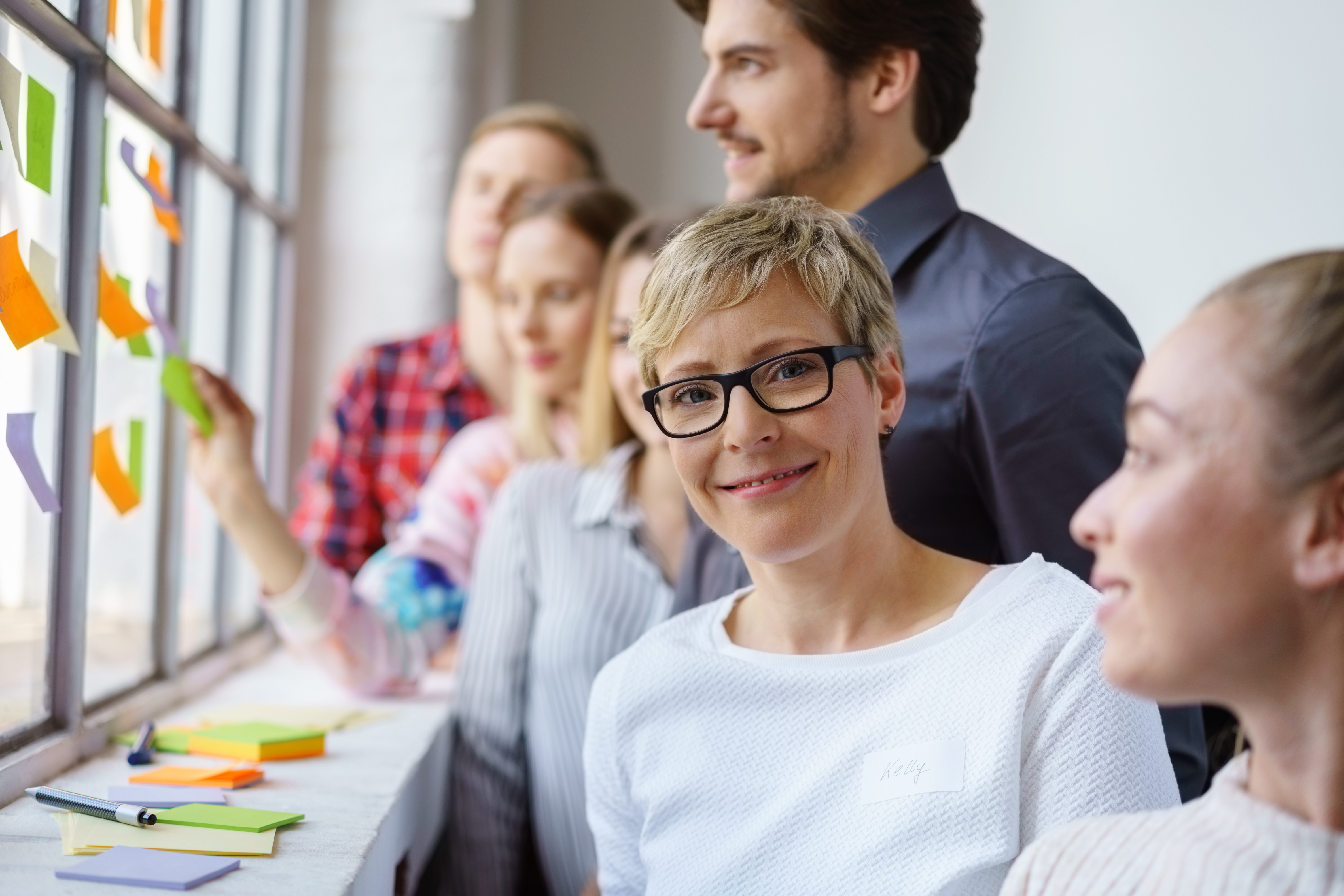 CoordonnÉesNom :	     					Prénom :      Adresse privéeRue :      Code postal/Ville :      Tél. privé : 	     				Tél. mobile :      E-mail :      Adresse professionnelle Employeur :      Fonction professionnelle occupée :      Adresse :      Code postal/Ville :      Tél. professionnel : 	     			E-mail :      Adresse de facturation :  privée ou  professionnelle.Conditions d’admission et pièces à joindre Être en possession d’un diplôme reconnu au niveau ES (cf liste des PEC ES reconnus par le SEFRI) ou équivalent (copie du diplôme ES) Disposer d’une expérience d’au moins deux ans après l’obtention du diplôme (ou au moins une année pour les formations en emploi) Assumer la fonction de Formateur-trice à la pratique professionnelle ES auprès d’une personne en formation ES pendant la durée de ce CAS Curriculum vitae Copie d’une pièce d’identité en vue de la saisie des informations utiles pour l’édition du 
     diplôme (prénom, nom, date de naissance et origine). Obtenir l’accord écrit de l’employeur : Par sa signature, l’employeur s’engage à favoriser la pratique de formateur-trice à la pratique professionnelle et met à disposition au sein de l’institution les conditions nécessaires au suivi d’une personne en formation ES du domaine social, à partir de : ……………………………….Nom :	     				Prénom :      Institution :     			Fonction :      Signature électronique ou manuelle : CoÛt de la formationCette formation est reconnue par la République et le Canton de Genève et peut être financée par un Chèque Annuel de Formation. Plus d’information : https://www.hefp.swiss/cheque-annuel-de-formationFrais d’inscription de CHF 450.-, à payer lors de la confirmation d’inscription au CASÉmoluments pour le module ROL (3 crédits ECTS) : CHF 800.- facturés par le prestataire de moduleÉmoluments pour le module APA (4 ECTS) : CHF 1'300.- facturés par le prestataire de moduleÉmoluments pour le module SIT (3 ECTS) : CHF 1'200.- facturés par le prestataire de moduleinscription Je m’inscris à la formation continue certifiante CAS Formateur-trice à la pratique professionnelle ES, composé de 3 modules : Module ROL – Rôle et fonction du/de la formateur/trice à la pratique professionnelle ES (4 jours)Module APA – Analyse des pratiques professionnelles et accompagnement réflexif (6 jours)Module SIT – Mise en œuvre de situations d’apprentissage et évaluation (5 jours) Je certifie l’exactitude des renseignements ci-dessus et confirme avoir pris connaissance et accepter :les conditions générales pour la formation continue certifiante de la HEFP ;les directives concernant le traitement des absences des participantes et des participants aux offres de formation continue de la HEFP.Ces documents sont disponibles sur le site internet de la HEFP.Lieu et date :     , le       	Signature électronique ou manuelle :      Merci de retourner le dossier d’admission complet, par courriel à mercedes.hansford@hefp.swiss ou par courrier postal à l’attention de Madame Mercedes Hansford. 